ESCOLA _________________________________DATA:_____/_____/_____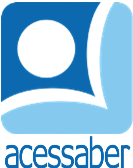 PROF:_______________________________________TURMA:___________NOME:________________________________________________________A ÁGUA NO PLANETA	A água é essencial para o desenvolvimento de todos os seres vivos. Animais, plantas, fungos e microrganismos possuem água em suas células, por isso necessitam dela para viver. Cerca de 60% do corpo humano é formado por água. Além do uso da água na alimentação, os seres humanos a utilizam para outros fins, como higiene pessoal, produção industrial, lazer, etc.Distribuição da água no planeta	A água cobre cerca de 70% da superfície da terra. Na natureza, é possível encontrá-la em três estados físicos: gasoso, sólido e líquido. Nos diferentes ambientes, a água muda continuamente de um estado para outro, o que chamamos de ciclo da água ou ciclo hidrológico.O vapor de água é a forma gasosa da água e é encontrado na atmosfera.A água em estado sólido está presente nas regiões polares, nos icebergs e no topo de altas montanhas.A água dos rios, lagos e oceanos está na forma líquida. A maior parte da água na Terra se encontra no estado líquido.A água pode ser doce ou salgada. A água que usamos para beber, tomar banho, escovar os dentes e regas as plantações e a água doce. A água salgada é aquela que contem grande quantidade de sais minerais e é imprópria para bebermos, como a água do mar.A distribuição de água doce e salgada não é igual. Cerca de 96% da água do planeta está nos oceanos e é salgada. Apenas 4% de toda água da Terra é doce.QuestõesCite alguns seres que necessitam de água para viver:R: ______________________________________________________________________________________________________________________________________O corpo humano é formado por quantos por cento de água? R: __________________________________________________________________Cite três usos para a água:R: ______________________________________________________________________________________________________________________________________Qual a porcentagem de água na superfície terrestre?R: __________________________________________________________________Quais são os estados em que a água pode ser encontrada na natureza?R: __________________________________________________________________Onde encontramos água em estado gasoso?R: ______________________________________________________________________________________________________________________________________Onde encontramos água no estado sólido?R: ______________________________________________________________________________________________________________________________________Onde encontramos água em estado líquido?R: ______________________________________________________________________________________________________________________________________Qual a porcentagem de água doce presente na natureza?R: __________________________________________________________________Dê exemplos de como podemos economizar água:R: ______________________________________________________________________________________________________________________________________________________________________________________________________________________________________________________________________________________________________________________________________________________________________________________________________________________________________________________________________________________________________________________________________________________________________________________________________________________________________________________________________________________________________